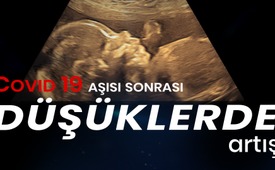 Covid 19 aşısı sonrası düşüklerde artış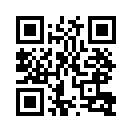 Koronavirüs Covid 19 aşısı sonrası düşüklerde artış.  Eylül 2021'in başından bu yana Daimi Aşı Komitesi (STIKO), Almanya'daki hamile ve emziren kadınların mRNA aşısı BioNTech veya Moderna ile Covid-19 aşısı olmalarını da tavsiye etti. Ve bu, diğer ülkelerde aşılamadan sonra ölümlerin yanı sıra fetüslerdeki malformasyonların raporları birikiyor.Bir şirket 23 yaşındaki hamile bir işçiyi aşı olmaya zorluyor: Çocuk aşıdan 42 dakika sonra hayatını kayıp ediyor ve 6 gün sonra annesi vefat ediyor. 
Amerika da hamile bir kadın birkaç donuts karşılığına aşılanmayı kabul ediyor ve çocuğunu düşürüyor! 
 Amerika nın Milwaukee şehrinde yaşayan 14 haftalık hamile Dr Sara Beltran Ponce  aşıdan çok memnundu ,. Kendisinin, ailesinin ve çevresindekilerin sağlığını korumak için aşı yaptırmaya teşvik eder. Aşıdan birkaç gün sonra düşük yapar ve müstakbel kızı Eva'yı kaybeder. 
CDC: Amerika Birleşik Devletler Hastalık Kontrol ve Önleme Merkezlerine göre KOVID-19 enjeksiyonlarından sonra 6.113 bunun içinde 576 doğamamış çocuk ölümü dahil.  " New England Tıp Dergisi geri adım atıyor ve şimdi muhtemelen COVID aşılarının hamile kadınlar için güvenli olmadığını kabul ediyor. Bu çılgınlığı durdurulması gerek! - 920 kadın, Covid aşısını aldıktan sonra çocuğunu ana  rahminde kaybettiğini bildirdi. 
Bunlar, hamile kadınların Covid 19 aşısı ile ilgili son birkaç aydaki manşetlerden sadece birkaçı. Avusturya, İsrail, ABD, Belçika ve İngiltere gibi ülkelerde hamile kadınların aşılanması bir süredir patlama yaşıyor ve şimdi Almanya takip ediyor. Eylül 2021'in başından bu yana, Daimi Aşı Komitesi, kısaca STIKO, hamileliğin ikinci üç aylık döneminden itibaren hamile kadınlara ve emziren kadınlara BioNTech veya Moderna mRNA aşısı ile Kovid-19 aşısı yapılmasını tavsiye etti. STIKO, bu insan grubu için çift aşı yapılmasını öneriyor. 
Federal Sağlık Bakanlığı'nın web sitesinde şöyle yazıyor : “Mevcut araştırmalara göre hamile kadınlarda COVID-19 aşısı hamileliğe özgü komplikasyonlarda artışa veya hamile kadın veya fetüs için ölüm riskinde artışa yol açmamaktadır. 

Bu aşı hamile kadınlar ve anne karnındaki çocuklar  için herhangi bir risk oluşturmuyorsa, aşıdan sonra neden bu kadar çok ölüm veya cenin de malformasyon  rapor ediliyor? Almanya'dan farklı olarak, her iki aşı da Nisan 2021'in başından beri İngiltere de hamile kadınlar için önerilmiştir. İngiltere hükümeti tarafından Covid-19 aşılarının hamilelik üzerindeki etkilerine ilişkin ilk endişelere rağmen, bu yıl Nisan ayında aşı önerilmeden önce hamile kadınlar o zamandan beri aşılanmaktadır :  "Gebelik: Covid-19 BNT162b2 mRNA aşısının kullanımında herangi bir bilgi ve kullanım sınırı bulamazsınız. Hayvanlarda üreme konusunda hiçbir çalışma yapılmamış. Kadın ve erkeklerin üreme kapasitesinin bozulması ve doğmamış bebeğe zarar verilmesi  üzerine hiçbir toksisite çalışması yapılmamıştır. Covid-19 BNT162b2 mRNA aşısı hamilelik sırasında önerilmez. Doğurganlık çağındaki kadınlarda aşıyı uygulamadan önce kadının hamile olmadığından emin olunması tavsiye edilir. Ayrıca çocuk doğurma potansiyeli olan kadınlara ikinci dozdan sonra en az 2 ay gebelikten kaçınmaları tavsiye edilmelidir." 

Ancak emziren annelerin aşılanması konusunda da şüpheler dile getirildi: "Covid-19 BNT162b2'nin mRNA'sının anne sütüne geçip geçmediği bilinmiyor. Yeni doğan bebekler için bir risk göz ardı edilemez. Covid-19 BNT162b2 mRNA aşısı emzirme döneminde kullanılmamalıdır  yani bebeği anne sütü ile emzirmek.” Raporda doğurganlıkla ilgili olarak "Covid-19'dan alınan BNT162b2 mRNA aşısının doğurganlık üzerinde herhangi bir etkisi olup olmadığı bilinmiyor" deniliyor. İngiltere  hükümetinin bu erken tavsiyeleri ve uyarıları dikkate almamasının sonucu şimdi ne olacak? Ülkede aşılı gebelerde düşük oranlarında artış var; ölü doğumlar da rapor ediliyor! 

Tıp dergisi "New England Journal of Medicine" geri adım atıyor ve COVID aşılarının hamile kadınlar için güvenli olmayabileceğini kabul ediyor - Uncut-News ifşa platformunun 21 Eylül 2021 tarihli bir makalesinde bildirdiği şey bu. Çalışma 8 Eylül 2021'de güncellendi ve orada 827 hamile katılımcıdan 104'ünün Covid aşısının ardından ani düşük yaptığı tespit edildi. Başka bir deyişle, yaklaşık sekiz hamile kadından birinin aşılamadan sonra bebeğini kaybettiği anlamına gelir. Ancak anneleri Kovid-19 aşısı olan bebeklerin rahimde öldüğüne dair raporlardan çok daha fazlası var. Bebeklerde doğum kusurları hariç değildir. 
Ayrıca doktorlardan gelen sayısız rapor, hem erkek hem de kadınların doğurganlığının Covid aşısından olumsuz etkilenebileceğini gösteriyor.

 Değerli seyirciler, bu gerçekten insanlığı korumakla mı ilgili yoksa bu gelişmelerin arkasında başka amaçlar mı var? Hamile kadınların büyük ölçüde keşfedilmemiş deneysel bir aşıya maruz kalmasından kim yararlanır? Bill Gates gibi öjeni  konusunda dünya liderlerinin belirtilen dünya nüfusunu azaltma hedeflerinin tüm hızıyla devam etmesi mümkün mü?  

Annelerine Kovid-19 aşısı yaptırdıktan sonra sayısız bebek ölümü tesadüf olmayıp, vicdansız bir programın  uygulamaya konması ve bunun en zayıf  ve en savunmasızların sırtında olması olabilir mi? ? Kla.Tv, Bill Gates'in küreselci bağışıklama programını çeşitli vidyolarla eleştirel bir şekilde inceledi ve vakfı ile neleri desteklediğini anlattı. Aniden Covid 19 aşısıyla iyiliğimiz için çabalanacağını mı düşünüyorsunuz? Sevgili izleyiciler, bu haberimizle herkese aktif olmaya çağrı olmalı! Kendinizi bilgilendirin, çevrenizdekileri bilgilendirin ve bu programı olabildiğince çok meslektaşınıza, arkadaşınıza ve akrabanıza yayın. Düşüklerden başlayarak aşılardan kaynaklanan tüm bilinen hasarlar halka açıklanmalıdır! İnsan yaşamının daha doğmadan ölmesine izin vermeyin!haf.'danKaynaklar:Berichte über Fehlgeburten nach Covid-19-Impfung bei Schwangeren https://uncutnews.ch/eine-firma-zwingt-eine-23-jaehrige-schwangere-mitarbeiterin-zur-impfung-das-kind-starb-nach-42-minuten-und-die-frau-nach-6-tagen/
https://politikstube.com/werdende-mutter-laesst-sich-wegen-ein-paar-donuts-impfen-fehlgeburt/Bu da ilginizi çekebilir:#Aşı - www.kla.tv/Aşı

#MedyaYorumu - Medya Yorumu - www.kla.tv/MedyaYorumuKla.TV – Hür ve alternatif Haberer... – Bağımsız – Sansürsüz...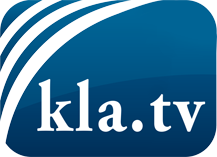 medyalaın saklamaması gerekenler ...Halktan halk için ve genelde duyulmayan şeyler...de düzenli bilgiler www.kla.tv/trBizimle kalmaya değer!E-posta bültenimize buradan ücretsiz abonelik: www.kla.tv/abo-enGüvenlik uyarısı:Olaylara karşı yankılar ne yazık ki giderek daha fazla sansürleniyor ve bastırılıyor. Kendimizi Ana medyaların çıkarlarına ve ideolojilerine göre yönlendirmediğimiz sürece, her zaman Kla.TV'yi engellemek veya bastırmak için bahanelerin bulunacağını beklemeliyiz.Bu yüzden, bugünden itibaren internetten ağa bağlanın!
Buraya Tıkla: www.kla.tv/vernetzung&lang=trLisans:    Nitelikli Creative Commons lisans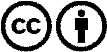 Malzememizi atıfta bulunarak dağıtmamıza ve kullanmamıza izin verilir! Bununla birlikte, materyal bağlam dışında kullanılamaz. Bununla birlikte, Radyo ve Televizyon vergileriyle finanse edilen kurumlar için buna sadece anlaşmamızla izin verilmektedir. İhlaller davaya yol açabilir.